Excel Day 5Teacher Directions:   Activity 1: Intro to Budgets               -Excel Exercise 7: Elsie’s Budget    Step 1: Get a sense of what we know and introduce budgets	Explain that today we are going to learn another common use of spreadsheets Ask what kind of data we have collected in spreadsheets thus far: surveys, qualitative, quantitative Ask if students keep track of what they spend money on? If so, how?  Online? Checkbook? Categorize?Example: You keep a table of what you spend on Gas, Rent and Groceries and put the totals for the month next to each one.  Then you compare it to your income.  Ask if anyone knows what this method of organizing money is called? BudgetStep 2: Definition of Budget	Budget: An estimate of income and expenses for a set period of time.	Ask learners what income is/means?	Ask what expenses are?  What is a typical expense?	Write the expanse examples on the boardStep 3: Show a Budget	Copy the budget below and paste it into an Excel File then project onto the boardAsk what the purpose of a budget might be? To get an idea of what you spend your money on, to see how much extra cash you have to spend/put into saving, etc. 	Ask learners how the columns are labeled?	Ask what kind of data is collected in a budget? MONEY, spent and earnedStep 4: Parts of a budget	Point out where each part of a budget is placed, specifically the labels Totals: explaining this might lead to discussion on the sum function, which will not take place until day 2, so no need to bring this upStep 5: Currency function	Explain that Excel has a tool that allows you put numbers into dollar form	This is called the currency functionExplain that learners can hover their cursor over the toolbar buttons (point out where the toolbar is) to see what the buttons do (text will appear to tell you without clicking on it)Instruct learners to locate the currency function****NOTE: Beneficial to point out the UNDO button ****Step 6: Create Own SpreadsheetInstruct learners to copy the text of the projected budget into their own spreadsheet, they should not worry about adding dollar signs, simply insert the numbersStep 7: Demonstrate currency functionOnce everyone gets most of the spreadsheet entered, learners should have their EYES FORWARD AND HANDS OFF OF COMPUTERS Demonstrate how to use click and drag to turn numbers into dollar amounts IMPORTANT to reinforce need to highlight when you are changing something (formatting) about text/numbers in a spreadsheet Step 8: Controlled PracticeAsk learners how to undo what you just did (turning numbers into currency): use the undo button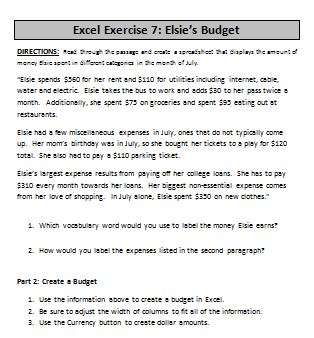 Instruct learners to walk you through how to change numbers into currencyHighlight the selected text using click and drag>click on Currency ButtonStep 9: Group/Individual Practice 	Hand out Excel Exercise 7: Elsie’s Budget  Go through the handout with the learners, they should guide you to the answersAsk questions like: How would I label column 2? What number goes next to rent?ANSWERS: Income          2. Miscellaneous Teacher Directions:   Activity 2: Formatting Text-15 MinutesStep 1: Review Toolbar	Day 1 we went over the ribbon, which includes the Menu Tabs and Toolbars	Ask which menu tab we have used quite a bit? File	Explain that the toolbar offers options to Format textStep 2: What is Formatting?	Ask if anyone remembers what formatting means? The way in which something is arranged 	The toolbar offers many formatting optionsStep 3: Hover to discover	Explain that we do not know what all of those buttons do, but we have a way of finding overIf you hover your cursor over any button without clicking, text will appear describing what the button doesStep 4: Demonstrate Bold and Align buttons	Ask learners to locate the bold button	Explain that learners need to click on the cell they want to bold, then click on the bold buttonStep 5: Controlled Practice	Work with the class to make all of the labels in the budget bold	Work together to align all of the expenses to the rightBE SURE to reiterate that learners must select cells they wish to format before using the buttons on the toolbar, same as using the currency buttonTeacher Directions:   Activity 3: Inferences                             - Excel Exercise 8: Inferences-Day 5 Inference Practice PPTStep 1: ContextProject the budget below (beneficial to copy and paste into Excel)	Ask learners if anything seems fishy in this budget? Explain that budgets can also be helpful in determining if you are spending too much money on something/someone is charging too much for somethingThis person paid $40 more on their cell phone in November than all other monthsWhat do we know: This person paid $40 more on their cell phone in November than all other months. We know they paid too much because of what they spent in the surrounding months We can infer that this person was charged too much for their cell phone bill in NovemberStep 2: Define Inference 	What does it meant to infer?Inference is the act or process of determining logical conclusions from information known to be true.	Repeat this a few times.Step 3: Examples from downloadable PowerPointTeacher should Download Day 5 Inference Practice PPTGo through the examples with the students, directions are on the slidesStudents do NOT need to download the PPT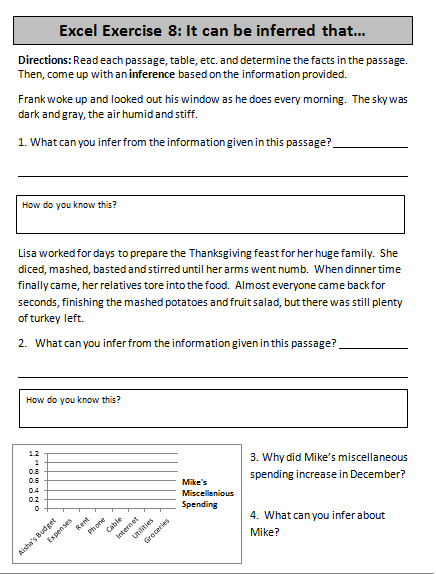 Step 4: Individual Practice Hand out Excel Exercise 8: Inferences    Explain that the handout contains different types of information that learners can make inferences from, but the same ideas applyThey can work in pairs if desiredCirculate to answer questions Excel Exercise 7: Elsie’s BudgetDIRECTIONS: Read through the passage and create a spreadsheet that displays the amount of money Elsie spent in different categories in the month of July.  “Elsie spends $560 for her rent and $110 for utilities including internet, cable, water and electric.  Elsie takes the bus to work and adds $30 to her pass twice a month.  Additionally, she spent $75 on groceries and spent $95 eating out at restaurants.  Elsie had a few miscellaneous expenses in July, ones that do not typically come up.  Her mom’s birthday was in July, so she bought her tickets to a play for $120 total.  She also had to pay a $110 parking ticket.  Elsie’s largest expense results from paying off her college loans.  She has to pay $310 every month towards her loans.  Her biggest non-essential expense comes from her love of shopping.  In July alone, Elsie spent $350 on new clothes.”Which vocabulary word would you use to label the money Elsie earns? How would you label the expenses listed in the second paragraph?Part 2: Create a BudgetUse the information above to create a budget in Excel using appropriate labels. Be sure to adjust the width of columns to fit all of the information. Use the Currency button to create dollar amounts.Insert a column between the list of expenses and July amounts in order to enter information for June. Save the spreadsheet. Excel Exercise 8: It can be inferred that…Directions: Read each passage, table, etc. and determine the facts in the passage.  Then, come up with an inference based on the information provided. Frank woke up and looked out his window as he does every morning.  The sky was dark and gray, the air humid and stiff.  1. What can you infer from the information given in this passage? 																Lisa worked for days to prepare the Thanksgiving feast for her huge family.  She diced, mashed, basted and stirred until her arms went numb.  When dinner time finally came, her relatives tore into the food.  Almost everyone came back for seconds, finishing the mashed potatoes and fruit salad, but there was still plenty of turkey left.  2.   What can you infer from the information given in this passage? 																 What has the most significant change in this chart?What can you infer from that change?“Tommy!”  Mom called out as she walked in the front door.  “Tommy,” she continued shouting, “I sure could use some help with these groceries.”  There was still no reply.  Mom walked into the kitchen to put the grocery bags down on the counter when she noticed shattered glass from the window all over the living room floor and a baseball not far from there.  “Are you kidding me, Tommy!” Mom yelled to herself as she realized that Tommy’s shoes were gone.5.  What happened to the window? ______________________________________________________6.   What can you infer about Aisha’s from her budget?       ____________________________________ 7.   What can you infer Rob from his budget? ____________________________________Answer Key for Teachers Only! It is going to storm. The color of the stormThe food was good, but maybe the turkey wasn’t. Everyone wanted more. Heat has gone up It got colder outside. Someone hit a ball through the window. There was a broken window with a ball and some shattered glass laying nearby. She receives some sort of assistance with her food purchases. She only paid $5 for food. He has some sort of medical condition or got into an accident. He spent 1500 on medical. Objectives Learners will be able to…MaterialsComputer skill: currency functionComputer skill: undo buttonComputer skills: click and dragComputer skills: identify buttons on the toolbarLiteracy skill: making inferencesMake Student CopiesExcel Exercise 7: Elsie’s Budget (Tab 11)   Excel Exercise 8: Inferences (Tab 12)Props, Technology or Other ResourcesProjectorComputer for every studentUSB DrivesDay 5 Inference Practice PPTLesson PlanVocabularyWarm-up: 10 minutes Review Description: Ask students how you could open a previously saved document?  Have them lead you through the steps.  Start menu>My Computer>Locate Removable Disk Drive, often (E:) Drive>Locate File Name. How to adjust column width? Place cursor between two column, look for cursor with arrows out each side, click and drag.  OR when you see the appropriate cursor, double click. How to insert a column? If I click on column B>right-click>insert where will the new column appear?Save and close   Materials/Prep:  Activity 1: Introduction to BudgetsDescription:  learners will get an intro to what budgets are and important vocabulary in addition to learning the currency buttonMaterials/Prep: copies of Excel Exercise 7: Elsie’s BudgetActivity 2: Formatting-15 minutes Description: learners will get a quick reminder of the formatting toolbar, specifically bold and alignMaterials/Prep: Activity 3: Inferences  Description: learn how to make inferences-draw conclusions from fact givenMaterials/Prep: copy and paste spreadsheet from page 4 into Excel doc, Download Day 5 Inference Practice PPT BudgetIncomeExpensesCategorizeRibbonToolbarBoldAlignInferenceExpenses JuneJulyAugRent450450450Phone373737Internet 404040Utilities 406055Groceries708560Entertainment609030Misc110201ExpensesAugSeptNovDecGroceries80709085Cell Phone50509050Rent450450450450How do you know this?   Aisha's Budget Aisha's Budget Expenses Rent $ 500.00 Phone $    40.00 Cable $    30.00 Internet $    30.00 Utilities  $    50.00 Groceries  $      5.00 Entertainment $    80.00 Gas $    80.00 Rob's BudgetRob's BudgetExpenses Rent $     450.00 Phone $        55.00 Cable $        40.00 Groceries  $        60.00 Entertainment $        80.00 Gas $        70.00 Medical  $  1,500.00